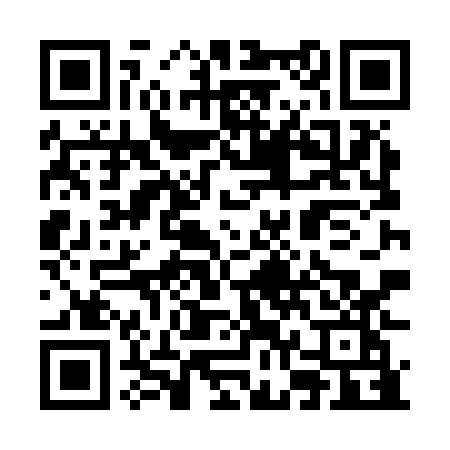 Prayer times for I. V. Chervenkov, BulgariaWed 1 May 2024 - Fri 31 May 2024High Latitude Method: Angle Based RulePrayer Calculation Method: Muslim World LeagueAsar Calculation Method: HanafiPrayer times provided by https://www.salahtimes.comDateDayFajrSunriseDhuhrAsrMaghribIsha1Wed4:146:041:076:048:109:532Thu4:126:031:076:058:119:553Fri4:106:011:066:068:129:564Sat4:086:001:066:068:139:585Sun4:065:591:066:078:1410:006Mon4:045:571:066:088:1610:017Tue4:035:561:066:088:1710:038Wed4:015:551:066:098:1810:059Thu3:595:541:066:098:1910:0610Fri3:575:531:066:108:2010:0811Sat3:555:521:066:118:2110:1012Sun3:545:501:066:118:2210:1113Mon3:525:491:066:128:2310:1314Tue3:505:481:066:138:2410:1515Wed3:485:471:066:138:2510:1616Thu3:475:461:066:148:2610:1817Fri3:455:451:066:148:2710:1918Sat3:435:441:066:158:2810:2119Sun3:425:431:066:158:2910:2320Mon3:405:431:066:168:3010:2421Tue3:395:421:066:178:3110:2622Wed3:375:411:066:178:3210:2723Thu3:365:401:066:188:3310:2924Fri3:345:391:076:188:3410:3025Sat3:335:391:076:198:3510:3226Sun3:325:381:076:198:3610:3327Mon3:315:371:076:208:3710:3528Tue3:295:371:076:208:3810:3629Wed3:285:361:076:218:3810:3730Thu3:275:361:076:218:3910:3931Fri3:265:351:076:228:4010:40